Metacognitive strategies The learning sequence in the next two columns is spilt into a number of sessions. Each session will have a main metacognitive focus but will often include other elements as well. The metacognitive strategies are listed below.Literacy Tasks (offline and online)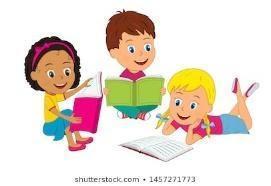 Maths - Task (offline and online)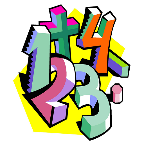 Metacognitive strategies The learning sequence in the next two columns is spilt into a number of sessions. Each session will have a main metacognitive focus but will often include other elements as well. The metacognitive strategies are listed below.Main learning objective: To use possessive apostrophes correctly. To use fronted adverbials.  To understand and use features of a non-fiction text (letter).Desired outcome: To be able to correctly use possessive apostrophes for punctuation.  To be able to use fronted adverbials and correct layout when writing a letter.Assessment activities to by submitted by: See below.Main learning objective: Perimeter of shapes. Multiplying by 10 and 100. Assessment activities to by submitted by: Friday. Please can you take a photo of your work and email it to the Year 4 email address. 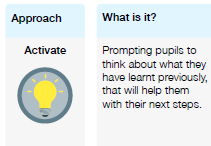 Monday: Watch: https://teachers.thenational.academy/lessons/to-use-a-singular-possessive-apostrophe-68t3cr?from_query=apostrophesUse the possessive nouns PPT and correctly sort the sentences on the final slide.I’d like to see this please.Tuesday: Look at The Arrival PPT.  Mind map feelings and sights (pretending you are the father) using the following sub-headings: 1– huddled together on boat deck2 – seeing the paper birds flying3– standing on deck looking out to city4 – lining up on the dock5 – health checkWednesday Watch: https://teachers.thenational.academy/lessons/to-explore-fronted-adverbials-71h64t?from_query=fronted+adverbialsWrite some of your own fronted adverbial sentences.ThursdayUse the arrival in the city PPT, to write a letter to your daughter (pretending you are the father).  Focus on an opening paragraph, 1 about the boat, 1 about seeing the city and 1 about queuing up in the great hall).  Finish off the letter similar to the PPT (slide 1; this is also an example of the finished product).I’d like to see this please.FridayAnswer the sword in the stone comprehension questions and read a book on bug club.Monday: Watch: Perimeter of a rectangle:https://vimeo.com/470606504 Tuesday: Watch: Perimeter of rectilinear shapes:https://vimeo.com/470607065 Wednesday: Watch: Multiply by 10:https://vimeo.com/474994166 Thursday: Watch: Multiply by 100:https://vimeo.com/474994600 Friday: Complete your allocated mymaths task(s).  Play multiplication war card game (with someone else if possible): https://www.multiplication.com/our-blog/jen-wieber/multiplication-war-card-game-0If no-one else is around, please complete an MTC run-through: https://www.timestables.co.uk/multiplication-tables-check/ 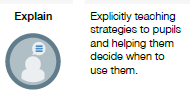 Monday: Watch: https://teachers.thenational.academy/lessons/to-use-a-singular-possessive-apostrophe-68t3cr?from_query=apostrophesUse the possessive nouns PPT and correctly sort the sentences on the final slide.I’d like to see this please.Tuesday: Look at The Arrival PPT.  Mind map feelings and sights (pretending you are the father) using the following sub-headings: 1– huddled together on boat deck2 – seeing the paper birds flying3– standing on deck looking out to city4 – lining up on the dock5 – health checkWednesday Watch: https://teachers.thenational.academy/lessons/to-explore-fronted-adverbials-71h64t?from_query=fronted+adverbialsWrite some of your own fronted adverbial sentences.ThursdayUse the arrival in the city PPT, to write a letter to your daughter (pretending you are the father).  Focus on an opening paragraph, 1 about the boat, 1 about seeing the city and 1 about queuing up in the great hall).  Finish off the letter similar to the PPT (slide 1; this is also an example of the finished product).I’d like to see this please.FridayAnswer the sword in the stone comprehension questions and read a book on bug club.Monday: Watch: Perimeter of a rectangle:https://vimeo.com/470606504 Tuesday: Watch: Perimeter of rectilinear shapes:https://vimeo.com/470607065 Wednesday: Watch: Multiply by 10:https://vimeo.com/474994166 Thursday: Watch: Multiply by 100:https://vimeo.com/474994600 Friday: Complete your allocated mymaths task(s).  Play multiplication war card game (with someone else if possible): https://www.multiplication.com/our-blog/jen-wieber/multiplication-war-card-game-0If no-one else is around, please complete an MTC run-through: https://www.timestables.co.uk/multiplication-tables-check/ 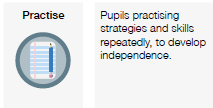 Monday: Watch: https://teachers.thenational.academy/lessons/to-use-a-singular-possessive-apostrophe-68t3cr?from_query=apostrophesUse the possessive nouns PPT and correctly sort the sentences on the final slide.I’d like to see this please.Tuesday: Look at The Arrival PPT.  Mind map feelings and sights (pretending you are the father) using the following sub-headings: 1– huddled together on boat deck2 – seeing the paper birds flying3– standing on deck looking out to city4 – lining up on the dock5 – health checkWednesday Watch: https://teachers.thenational.academy/lessons/to-explore-fronted-adverbials-71h64t?from_query=fronted+adverbialsWrite some of your own fronted adverbial sentences.ThursdayUse the arrival in the city PPT, to write a letter to your daughter (pretending you are the father).  Focus on an opening paragraph, 1 about the boat, 1 about seeing the city and 1 about queuing up in the great hall).  Finish off the letter similar to the PPT (slide 1; this is also an example of the finished product).I’d like to see this please.FridayAnswer the sword in the stone comprehension questions and read a book on bug club.Monday: Watch: Perimeter of a rectangle:https://vimeo.com/470606504 Tuesday: Watch: Perimeter of rectilinear shapes:https://vimeo.com/470607065 Wednesday: Watch: Multiply by 10:https://vimeo.com/474994166 Thursday: Watch: Multiply by 100:https://vimeo.com/474994600 Friday: Complete your allocated mymaths task(s).  Play multiplication war card game (with someone else if possible): https://www.multiplication.com/our-blog/jen-wieber/multiplication-war-card-game-0If no-one else is around, please complete an MTC run-through: https://www.timestables.co.uk/multiplication-tables-check/ 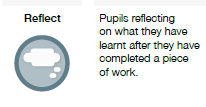 Monday: Watch: https://teachers.thenational.academy/lessons/to-use-a-singular-possessive-apostrophe-68t3cr?from_query=apostrophesUse the possessive nouns PPT and correctly sort the sentences on the final slide.I’d like to see this please.Tuesday: Look at The Arrival PPT.  Mind map feelings and sights (pretending you are the father) using the following sub-headings: 1– huddled together on boat deck2 – seeing the paper birds flying3– standing on deck looking out to city4 – lining up on the dock5 – health checkWednesday Watch: https://teachers.thenational.academy/lessons/to-explore-fronted-adverbials-71h64t?from_query=fronted+adverbialsWrite some of your own fronted adverbial sentences.ThursdayUse the arrival in the city PPT, to write a letter to your daughter (pretending you are the father).  Focus on an opening paragraph, 1 about the boat, 1 about seeing the city and 1 about queuing up in the great hall).  Finish off the letter similar to the PPT (slide 1; this is also an example of the finished product).I’d like to see this please.FridayAnswer the sword in the stone comprehension questions and read a book on bug club.Monday: Watch: Perimeter of a rectangle:https://vimeo.com/470606504 Tuesday: Watch: Perimeter of rectilinear shapes:https://vimeo.com/470607065 Wednesday: Watch: Multiply by 10:https://vimeo.com/474994166 Thursday: Watch: Multiply by 100:https://vimeo.com/474994600 Friday: Complete your allocated mymaths task(s).  Play multiplication war card game (with someone else if possible): https://www.multiplication.com/our-blog/jen-wieber/multiplication-war-card-game-0If no-one else is around, please complete an MTC run-through: https://www.timestables.co.uk/multiplication-tables-check/ 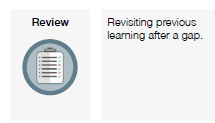 Monday: Watch: https://teachers.thenational.academy/lessons/to-use-a-singular-possessive-apostrophe-68t3cr?from_query=apostrophesUse the possessive nouns PPT and correctly sort the sentences on the final slide.I’d like to see this please.Tuesday: Look at The Arrival PPT.  Mind map feelings and sights (pretending you are the father) using the following sub-headings: 1– huddled together on boat deck2 – seeing the paper birds flying3– standing on deck looking out to city4 – lining up on the dock5 – health checkWednesday Watch: https://teachers.thenational.academy/lessons/to-explore-fronted-adverbials-71h64t?from_query=fronted+adverbialsWrite some of your own fronted adverbial sentences.ThursdayUse the arrival in the city PPT, to write a letter to your daughter (pretending you are the father).  Focus on an opening paragraph, 1 about the boat, 1 about seeing the city and 1 about queuing up in the great hall).  Finish off the letter similar to the PPT (slide 1; this is also an example of the finished product).I’d like to see this please.FridayAnswer the sword in the stone comprehension questions and read a book on bug club.Monday: Watch: Perimeter of a rectangle:https://vimeo.com/470606504 Tuesday: Watch: Perimeter of rectilinear shapes:https://vimeo.com/470607065 Wednesday: Watch: Multiply by 10:https://vimeo.com/474994166 Thursday: Watch: Multiply by 100:https://vimeo.com/474994600 Friday: Complete your allocated mymaths task(s).  Play multiplication war card game (with someone else if possible): https://www.multiplication.com/our-blog/jen-wieber/multiplication-war-card-game-0If no-one else is around, please complete an MTC run-through: https://www.timestables.co.uk/multiplication-tables-check/ 